ПРЕСС-РЕЛИЗ   14.03.2016«СмоленскАтомЭнергоСбыт» помогает снижать ОДНПредставители гарантирующего поставщика приняли участие в работе комиссии по контролю и упорядочению оплаты жителями Смоленской области электроэнергии на общедомовые нужды, заседание которой состоялось 11 марта в Смоленской областной Думе. В частности, был рассмотрен вопрос снижения ОДН в поселке Верхнеднепровской Дорогобужского района. В совещании приняли участие представители гарантирующего поставщика «СмоленскАтомЭнергоСбыт», Государственный жилищной инспекции по Смоленской области, органов прокуратуры, а также руководство Дорогобужского района и представители общественности. Гарантирующий поставщик поблагодарил собравшихся за интерес к теме энергоснабжения населения Смоленской области и такому актуальному вопросу как ОДН. Открытый диалог всех заинтересованных сторон в интересах жителей - большой шаг к выработке единой позиции.АО «АтомЭнергоСбыт» является государственной компанией - структурой Госкорпорации «Росатом». Филиал «СмоленскАтомЭнергоСбыт» осуществляет свою деятельность строго в рамках российского законодательства с учетом государственной политики «Росатома» и социальной ответственности. Механизм начисления платы за электроэнергию, потребленную на ОДН, определен Правилами предоставления коммунальных услуг собственникам и пользователям помещений в многоквартирных домах и жилых домов, утвержденными Постановлением правительства РФ № 354 от 6 мая 2011 года.На сегодняшний день жилой фонд поселка Верхнеднепровской включает 110 многоквартирных домов, из которых жильцы 29 домов выбрали непосредственную форму управления, 81 дом находится под управлением управляющей компании «А-Верхнеднепровский». Со всей стороны филиал «СмоленскАтомЭнергоСбыт», совместно с администрацией муниципального образования, правоохранительными органами, судебными приставами и старшими по домам, которые выбрали непосредственную форму управления и оплачивают электроэнергию напрямую гарантирующему поставщику, регулярно принимают ряд мер по снижению ОДН. В их числе - установление числа фактически проживающих в многоквартирных домах, обеспечение одномоментного снятия показаний индивидуальных приборов учета, контроль за несанкционированным подключением к сетям жилого фонда. Во многом именно ответственное отношение самих жильцов позволяет минимизировать данную величину. Со своей стороны, гарантирующий поставщик «СмоленскАтомЭнергоСбыт» готов сотрудничать с управляющими организациями в части заключения договора энергоснабжения при наличии у них полного комплекта документации. При этом важно, чтобы в организации энергоснабжения муниципальных образований принимали активное участие не только управляющие компании, но и органы местного самоуправления, ведь обеспечение бесперебойного электроснабжения смолян - единая задача для всех социально ответственных сторон. «СмоленскАтомЭнергоСбыт» - филиал АО «АтомЭнергоСбыт», гарантирующего поставщика электроэнергии в Смоленской области, обслуживающий более 12 тыс. юридических лиц и 380 тыс. жителей региона. АО «АтомЭнергоСбыт» – энергосбытовая компания, работающая в обслуживающая предприятия и частных лиц в Центральном, Северо-Западном, Приволжском, Уральском и Сибирском федеральных округах. В 2015 году АО «АтомЭнергоСбыт» реализовало 15,5 млрд. кВт·ч электрической энергии. АО «АтомЭнергоСбыт» является дочерней компанией АО «Концерн Росэнергоатом», входящего с структуру Государственной корпорации по атомной энергии «Росатом».  Пресс-служба филиала «СмоленскАтомЭнергоСбыт»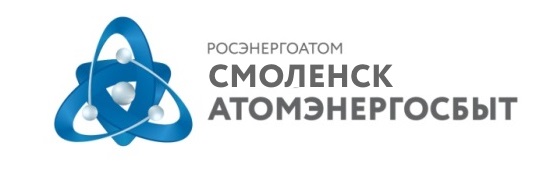 АО «АтомЭнергоСбыт»Филиал «СмоленскАтомЭнергоСбыт» Пресс-служба ул. Памфилова, д. 5, г. Смоленск, 214018тел: (4812) 68-75-40 e-mail: pressa@smolensk.atomsbt.ru   www.atomsbt.ru  